ΚΥΡΙΟΤΕΡΕΣ  ΜΟΡΦΕΣ ΕΡΩΤΗΣΕΩΝΑ. ΕΡΩΤΗΣΕΙΣ  ΑΝΟΙΚΤΟΥ  ΤΥΠΟΥΕρωτήσεις ελεύθερης ανάπτυξης : πρόκειται για τις γνωστές ερωτήσεις που χρησιμοποιούνται στο παραδοσιακό σύστημα εξετάσεων. Με αυτές τις ερωτήσεις προτείνεται ένα ορισμένο θέμα προς ανάπτυξη στους εξεταζόμενους, γύρω από το οποίο αυτοί οφείλουν να εκθέσουν τις γνώσεις τους ή τις απόψεις τους. Η έκταση της ανάπτυξης των απαντήσεων είναι ελεύθερη.ΕΚΤΙΜΗΣΗ : ΠλεονεκτήματαΕπιτρέπεται στον ερωτώμενο να αναπτύξει ελεύθερα τις ιδέες τουΠαρέχεται στον εξεταστή η δυνατότητα αξιολόγησης της συνθετικής ικανότητας του εξεταζόμενου, της ανάπτυξης πρωτότυπων ιδεών, την ικανότητα φαντασίας του και άλλες γνωστικές δεξιότητεςΕΚΤΙΜΗΣΗ : ΜειονεκτήματαΑδυναμία αντικειμενικής αξιολόγησηςΔαπάνη χρόνου τόσο κατά την εξέταση όσο και κατά τη διόρθωσηΠεριορισμένη δυνατότητα ελέγχου ολόκληρης της ύλης με συνέπεια τη μειωμένη εγκυρότητα του εξεταστικού αποτελέσματοςΥποβάθμιση των ατόμων που υστερούν στη γλωσσική έκφρασηΠΟΥ ΚΑΙ ΠΟΤΕ ΧΡΗΣΙΜΟΠΟΙΟΥΝΤΑΙ :Όταν η ομάδα των εξεταζόμενων είναι πολύ μικρήΌταν επιδιώκεται η ενθάρρυνση και ανάπτυξη των λεκτικών ικανοτήτων στο μαθητήΌταν επιζητείται η εξακρίβωση των απόψεων ή στάσεων των μαθητών απέναντι ορισμένων αξιών, καταστάσεων, προσώπων ή πραγμάτων και όχι η διακρίβωση γνώσεων μόνοΌταν ο εκπαιδευτικός αντιλαμβάνεται ότι είναι καλύτερος εξεταστής απαντήσεων σε ελεύθερες ερωτήσεις παρά κατασκευαστής ερωτήσεων αντικειμενικού τύπουΌταν δεν υπάρχει διαθέσιμος χρόνος για την προετοιμασία ενός αντικειμενικού test επιδόσεωνΌταν επιδιώκεται να γίνει συνδυασμός των μεθόδων αξιολόγησης για μία σφαιρικότερη και περισσότερο αντικειμενική αξιολόγηση των ικανοτήτων των μαθητώνΕρωτήσεις σύντομης απάντησης : ο εξεταζόμενος καλείται να δώσει απάντηση περιορισμένης έκτασης. Ο περιορισμός αυτός είναι συνήθως συνέπεια της φύσης του θέματος. Σε άλλες περιπτώσεις ο εξεταστής ζητά από τον εξεταζόμενο να αναπτύξει σύντομα ένα ορισμένο θέμα αναφέροντας μόνο τα κύρια σημεία του. Συχνά μάλιστα προσδιορίζει και το ανώτατο επιθυμητό όριο έκτασης της απάντησηςΕΚΤΙΜΗΣΗ : ΜειονεκτήματαΟι ερωτήσεις αυτού του είδους θεωρούνται δύσκολες Απαιτούν αυξημένη κριτική ικανότητα από μέρους των εξεταζομένων, οι οποίοι υποχρεούνται να αντιδιαστείλουν το ουσιώδες από το επουσιώδεςΑρκετά συχνά δεν υπάρχει πλήρης ταυτότητα μεταξύ των διάφορων εξεταστών, πράγμα που αυξάνει την υποκειμενικότητα της βαθμολογίαςΔημιουργείται για τον εξεταζόμενο ο κίνδυνος να μην αναφέρει πράγματα, τα οποία γνώριζε, αλλά τα θεώρησε ασήμαντα, ενώ ο εξεταστής τα θεωρεί απαραίτητα ΕΚΤΙΜΗΣΗ : ΠλεονεκτήματαΟι ερωτήσεις που ζητούν την αναφορά ενός συγκεκριμένου πράγματος ή γεγονότος εξασφαλίζουν μεγάλη αντικειμενικότητα στην αξιολόγησή τους και θεωρούνται, από την άποψη αυτή, ως ο καλύτερος  τύπος ανοικτών ερωτήσεωνΠΟΥ ΚΑΙ ΠΟΤΕ ΧΡΗΣΙΜΟΠΟΙΟΥΝΤΑΙ :Όταν επιδιώκεται ο έλεγχος μεγάλης έκτασης εξεταστέας ύλης και δεν υπάρχει παράλληλα χρόνος για την κατασκευή κλειστού τύπου ερωτήσεων ή δεν επιθυμείται η χρήση τέτοιου τύπου ερωτήσεωνΌταν επιζητείται μεγαλύτερη αντικει-μενικότητα στα βαθμολόγησηΌταν ο χρόνος της εξέτασης είναι περιορισμένοςΌταν επιδιώκεται να εξακριβωθεί ο έλεγχος της ικανότητας των μαθητών να αντιδιαστέλλουν το ουσιώδες από το επουσιώδεςΒ.  ΕΡΩΤΗΣΕΙΣ  ΚΛΕΙΣΤΟΥ  ΤΥΠΟΥερωτήσεις σύντομης απάντησης : πρόκειται για ερωτήσεις (συνήθως σύντομες) οι οποίες αφήνουν χώρο στη συνέχεια για μία σύντομη απάντηση. Το είδος αυτό δε χρησιμοποιείται συχνά στην εκπαιδευτική αξιολόγηση, εκτός από τις περιπτώσεις των πρόχειρων διαγωνισμάτων. Οι πιο γνωστές υποκατηγορίες είναι οι εξής : Η μορφή της κανονικής ερώτησηςΗ μορφή της συμπλήρωσηςΗ μορφή της ταύτισης ή του συνειρμούΕΚΤΙΜΗΣΗ : χαμηλή διαγνωστική αξία των ερωτήσεων αυτού του τύπου, αλλά μεγάλη εγκυρότητα, διότι μετρούν αυτό ακριβώς το οποίο προτίθενται να μετρήσουν.Ο ΤΥΠΟΣ ΜΠΟΡΕΙ ΝΑ ΧΡΗΣΙΜΟΠΟΙΗΘΕΙ:Όταν η απάντηση που ζητείται από τον εξεταζόμενο είναι απολύτως ξεκάθαρηΌταν η απάντηση μπορεί να δοθεί με μία μόνο λέξη, ένα σύμβολο, έναν αριθμό κλπ.Όταν η ερώτηση μπορεί να τεθεί με μεγάλη σαφήνειαΕρωτήσεις σωστού-λάθους : πρόκειται για ερωτήσεις οι οποίες επιτρέπουν δύο εναλλακτικές απαντήσεις από τις οποίες η μία μόνο είναι σωστή. Οι πιο γνωστές παραλλαγές είναι οι εξής : Σωστού – Λάθους Ορθού – Εσφαλμένου Ναι – Όχι ΔιόρθωσηςΕΚΤΙΜΗΣΗ : ήταν πολύ δημοφιλείς κατά την περίοδο της αρχικής εξάπλωσης των tests και αυτό οφειλόταν προφανώς στην εντύπωση ότι ήταν εύκολες στην προετοιμασία τους. Αντιθέτως, όμως, διαπιστώνεται ότι είναι από τις πιο δύσκολες στη σύνταξη. Εκτός κι αν ο κατασκευαστής (π.χ. ο εκπαιδευτικός) χρησιμοποιεί σχεδόν αυτούσιες τις φράσεις του, ώστε με ελάχιστες αλλαγές να ετοιμάζει τις ερωτήσεις. Ωστόσο, αυτή η διαδικασία δεν έδινε το επιθυμητό αποτέλεσμα διότι : Μία πρόταση έξω από τα συμφραζόμενά της χάνει ένα σημαντικό  μέρος από το νόημά τηςΠροτάσεις που μπορούμε να απομονώσουμε από τα συμφραζόμενα, χωρίς να αλλοιωθεί το νόημά τους μετρούν συνήθως απλά και τετριμμένα πράγματα.ΑΛΛΟΙ ΑΝΑΣΤΑΛΤΙΚΟΙ ΠΑΡΑΓΟΝΤΕΣΑπαιτούν απόλυτη διατύπωση ορθότητας ή λάθους ή οποία συχνά δεν ανταποκρίνεται στην πραγματικότηταΟ μαθητής οδηγείται στην τυχαία απάντηση, η οποία έχει ποσοστό πιθανής ορθότητας 50%Ερωτήσεις πολλαπλής επιλογής : αποτελούνται από το στέλεχος, δηλαδή μία εισαγωγική ερώτηση ή μία ημιτελή πρόταση και δύο ή περισσότερες απαντήσεις ή προτάσεις οι οποίες συμπληρώνουν την πρόταση – στέλεχος. Μία από αυτές είναι σωστή, ενώ οι άλλες μολονότι είναι κατά το δυνατό αληθοφανείς, είναι παραπλανητικές και λανθασμένες. Οι πιο γνωστές παραλλαγές είναι οι εξής : Επιλογή της ορθής απάντησηςΕπιλογή της καλύτερης απάντησηςΕΚΤΙΜΗΣΗ : πολλές φορές χρησιμοποιούνται για τον έλεγχο επιφανειακών γλωσσικών συνειρμών και ασήμαντων λεπτομερειών. Ένα καλά κατασκευασμένο test με ερωτήσεις πολλαπλής επιλογής, όμως, μπορεί να προχωρήσει στην αξιολόγηση και πολύπλοκων ικανοτήτων και κατανόησης σε βάθος.Ερωτήσεις αντιστοίχισης : ο εξεταζόμενος καλείται να αντιστοιχίσει σε δεδομένα ερεθίσματα δεδομένες απαντήσεις. Οι πιο γνωστές παραλλαγές είναι οι εξής : Απλή αντιστοίχισηΤαξινομική αντιστοίχισηΕΚΤΙΜΗΣΗ : με τις ερωτήσεις απλής αντιστοίχισης ελέγχουμε κυρίως την ταύτιση ονομάτων, χρονολογιών, δομών και γενικά συνειρμικών δεδομένων, ενώ με την ταξινομική αντιστοίχιση ο εξεταζόμενος καλείται να ταξινομήσει διάφορες διαπιστώσεις. Προτιμάται συνήθως η ελλιπής αντιστοίχιση, διότι δεν επιτρέπει στον εξεταζόμενο να καταλήξει τυχαία στη σωστή απάντηση στο τελευταίο ερέθισμα, γεγονός το οποίο επιτρέπει η πλήρης αντιστοίχιση.ΣΥΝΟΛΙΚΗ  ΕΚΤΙΜΗΣΗ  ΓΙΑ ΤΟΥΣΔΙΑΦΟΡΟΥΣ ΤΥΠΟΥΣ ΕΡΩΤΗΣΕΩΝ	…πέρα από τα πλεονεκτήματα και τα μειονεκτήματα των διάφορων τύπων, τα αντικειμενικά tests είναι εύκολα στη βαθμολόγηση αλλά δύσκολα στην κατασκευή, ενώ αντίστροφα οι παραδοσιακές εξετάσεις (ελεύθερης ανάπτυξης) είναι δύσκολες στη βαθμολόγηση αλλά εύκολες στη χορήγηση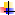 	…για να μπορέσει να ανταποκριθεί ο εκπαιδευτικός θα έπρεπε να εξασφαλιστούν τουλάχιστον ορισμένες προϋποθέσεις, όπως : κατάρτιση και ενημέρωση σε θέματα εκπαιδευτικής αξιολόγησηςυποδομή σε τράπεζες ερωτήσεων…εκφράζονται συχνά από τους εκπαιδευτικούς σοβαρές επιφυλάξεις σε σχέση με τη δυνατότητα των διάφορων τύπων ερωτήσεων να θεωρηθούν ως πραγματικές εναλλακτικές λύσεις στο πρόβλημα των παραδοσιακών εξετάσεων. Ξεπερνούν, βέβαια, πολλά προβλήματα αλλά έχουν και επιπτώσεις στη διδασκαλία και τη μάθηση